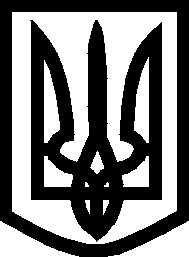 УКРАЇНА ВИКОНАВЧИЙ КОМІТЕТМЕЛІТОПОЛЬСЬКОЇ  МІСЬКОЇ  РАДИЗапорізької областіР І Ш Е Н Н Я16.05.2019			                                                                     № 103Про встановлення тарифів на медичні послугиКеруючись ст. 28 Закону України «Про місцеве самоврядування в Україні», ст. 13 Закону України «Про ціни і ціноутворення», з метою запровадження госпрозрахункової діяльності комунального некомерційного підприємства «Міська лікарня планового лікування » Мелітопольської міської ради Запорізької області  виконавчий комітет Мелітопольської міської ради Запорізької області  В И Р І Ш И В:Встановити тарифи на медичні послуги комунального некомерційного підприємства «Міська лікарня планового лікування» Мелітопольської міської ради Запорізької області з 01.06.2019 згідно з додатком.Взяти до відома, що тарифи на медичні послуги, що надаються комунальним некомерційним підприємством «Міська лікарня планового лікування» Мелітопольської міської ради Запорізької області, є економічно обґрунтованими, відповідають діючим медичним стандартам лікування і базуються на витратному механізмі, який спрямований на покриття витрат без урахування рентабельності та податку на додану вартість.3. Контроль за виконанням цього рішення покласти на першого заступника міського голови з питань діяльності виконавчих органів ради Рудакову І.Мелітопольський міський голова 					     С. МІНЬКО